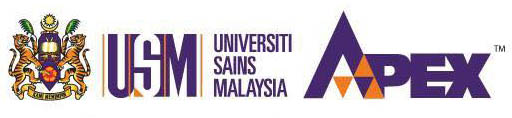   Name of Candidate:  Position Applied For:SHMS/CBH_List of Supervisor LIST OF SUPERVISORFull Name: ______________________________________________________________________________Designation:  ____________________________________________________________________________Affiliation:______________________________________________________________________________________________________________________________________________________________________                   Full Name: ______________________________________________________________________________Designation:  ____________________________________________________________________________Affiliation:______________________________________________________________________________________________________________________________________________________________________                   Full Name: ______________________________________________________________________________Designation:  ____________________________________________________________________________Affiliation:______________________________________________________________________________________________________________________________________________________________________                   